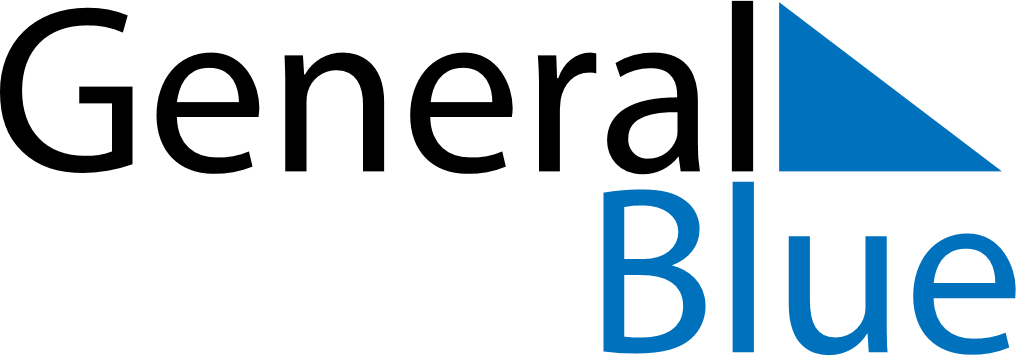 February 2021February 2021February 2021Svalbard and Jan MayenSvalbard and Jan MayenMondayTuesdayWednesdayThursdayFridaySaturdaySunday1234567891011121314Carnival
Mother’s Day1516171819202122232425262728